Kaymakamlık528 85 48Garnizon Komutanlığı526 40 56Belediye Başkanlığı528 23 01Cumhuriyet Başsavcısı528 97 57Askerlik Şube Başkanlığı325 58 60Müftülük527 56 40Emniyet Müdürlüğü528 23 33İlçe Jandarma Komutanlığı528 15 11Yazı İşleri Müdürlüğü528 84 86Nüfus Müdürlüğü528 79 72Vergi Dairesi Müdürlüğü528 90 34Liman Başkanlığı528 37 54Milli Eğitim Müdürlüğü528 93 94K.yolları Bakım İşl.Başmüh.527 71 08Tapu Sicil Müdürlüğü528 86 50Kadastro Şefliği528 77 97Sağlık Grup Başkanlığı528 90 56Körfez Devlet Hastanesi Baş Hek.526 66 66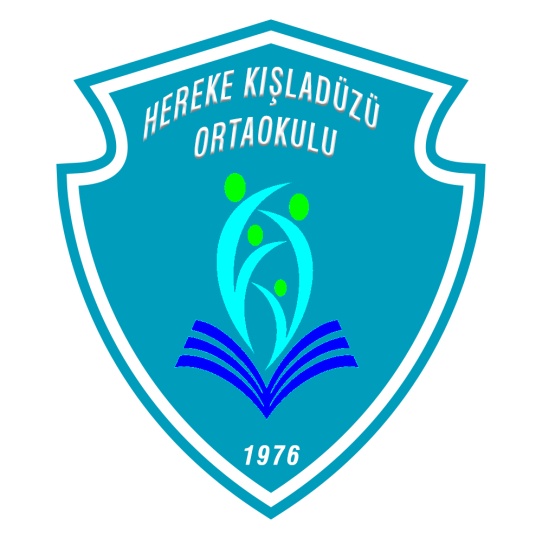 TCDDY Gar Şefliği528 23 13İlçe Tarım Müdürlüğü528 18 08Tarım Kredi Koop. Müdürlüğü528 23 65Orman İşletme Şefliği527 89 99İSU Bölge Müdürlüğlüğü526 79 49S.Y.D Vakfı Müd.528 81 93Posta İşleri Merkez Müdürlüğü527 22 22Telekom Körfez Şubesi Amirliği526 56 01SEDAŞ Müdürlüğü
Tüketici Hakem Heyeti527 33 19
528 15 76ÖZEL HASTANELERÖzel Marmara Hastanesi527 30 30MESLEKİ KURULUŞLARTicaret Odası Başkanlığı527 32 62Esnaf San.Odası Başkanlığı527 16 77 Körfez Ziraat OdasıŞöf.ve Oto.Odası Başkanlığı527 14 90Esnaf San.Koop. Başkanlığı527 03 51SS 10 Nolu Koop Baş.527 40 17SS 108 Nolu Koop Baş.BASIN KURULUŞLARIKocaeli Kent Gazetesi526 23 67Manşet Gazetesi527 23 67Bizim Gazete528 80 86Körfez Gazetesi527 29 00